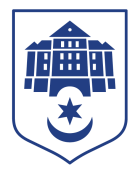 ТЕРНОПІЛЬСЬКА МІСЬКА РАДАПОСТІЙНА КОМІСІЯз питань регулювання земельних відносин та екологіїПротокол засідання комісії №23від 13.12.2023Всього членів комісії: 	(7) Роман Навроцький, Антон Горохівський, Микола Дерецький, Марія Пачковська, Ліна Прокопів, Роман Торожнюк, Денис ФаріончукПрисутні члени комісії: 	(6) Роман Навроцький, Антон Горохівський, Марія Пачковська, Ліна Прокопів, Роман Торожнюк, Денис ФаріончукВідсутні члени комісії: (1) Микола ДерецькийКворум є. Засідання комісії правочинне.На засідання комісії запрошені:Віктор Кібляр – начальник відділу земельних ресурсів;Юлія Чорна – начальник організаційного відділу ради управління організаційно – виконавчої роботи.Головуючий – голова комісії Роман Навроцький.Депутат міської ради Марія Пачковська брала участь в засіданні постійної комісії за допомогою електронного  месенджеру, який не заборонений до використання в Україні.Слухали:  Про затвердження порядку денного засідання комісії. Виступив: Віктор Кібляр, який запропонував сформувати порядок денний постійної комісії міської ради наступними питаннями:-Про надання дозволу на розроблення проекту землеустрою щодо відведення земельної ділянки за адресою вул. Клінічна, 5в гр. Толкачову А.В.-Про внесення змін в рішення міської ради-Про затвердження проекту землеустрою щодо відведення земельної ділянки за адресою вул. Чумацька, 2 ОСББ «ПАНОРАМА ТЕРНОПІЛЬ»-Про надання дозволу на розроблення проекту землеустрою щодо відведення  земельної ділянки за адресою вул. Текстильна, 25 гр. Гевку Б.С.-Про затвердження переліку земельних ділянок несільськогосподарського призначення для продажу права оренди на земельних торгах-Про надання дозволу на розроблення проекту землеустрою щодо відведення земельної ділянки за адресою вул. Білецька в оренду терміном на п’ять років, право на оренду якої набуватиметься на земельних торгах-Про надання дозволу на складання проекту землеустрою щодо відведення земельної ділянки за адресою вул.Текстильна в оренду терміном на десять років, право на оренду якої набуватиметься на земельних торгахРезультати голосування за затвердження порядку денного, враховуючи пропозицію Віктора Кібляра: За –6, проти-0, утримались-0. Рішення прийнято.ВИРІШИЛИ:	Затвердити порядок денний комісії.Порядок денний засідання комісії:Слухали:	Про надання дозволу на розроблення проекту землеустрою щодо відведення земельної ділянки за адресою вул. Клінічна, 5в гр. Толкачову А.В.Доповідав:     Віктор КіблярРезультати голосування за проект рішення: За -0, проти-0, утримались-6. Рішення не прийнято.Вирішили:	Рішення комісії №1 додається.Слухали:	Про внесення змін в рішення міської радиДоповідав:	Віктор КіблярРезультати голосування за проект рішення: За -6, проти-0, утримались-0. Рішення прийнято.Вирішили:	Рішення комісії №2 додається.Слухали:	Про затвердження проекту землеустрою щодо відведення земельної ділянки за адресою вул. Чумацька, 2 ОСББ «ПАНОРАМА ТЕРНОПІЛЬ»Доповідав:	Віктор КіблярРезультати голосування за проект рішення: За -5, проти-0, утримались-0. Рішення прийнято.Ліна Прокопів відсутня під час голосування.Вирішили:	Рішення комісії №3 додається.Слухали:	Про надання дозволу на розроблення проекту землеустрою щодо відведення  земельної ділянки за адресою вул. Текстильна, 25 гр. Гевку Б.С.Доповідав:	Віктор КіблярРезультати голосування за проект рішення: За -6, проти-0, утримались-0. Рішення прийнято.Вирішили:	Рішення комісії №4 додається.Слухали:	Про затвердження переліку земельних ділянок несільськогосподарського призначення для продажу права оренди на земельних торгахДоповідав:	Віктор КіблярРезультати голосування за проект рішення: За -6, проти-0, утримались-0. Рішення прийнято.Вирішили:	Рішення комісії №5 додається.Слухали:	Про надання дозволу на розроблення проекту землеустрою щодо відведення земельної ділянки за адресою вул. Білецька в оренду терміном на п’ять років, право на оренду якої набуватиметься на земельних торгахДоповідав:	Віктор КіблярРезультати голосування за проект рішення: За -6, проти-0, утримались-0. Рішення прийнято.Вирішили:	Рішення комісії №6 додається.Слухали:	Про надання дозволу на складання проекту землеустрою щодо відведення земельної ділянки за адресою вул.Текстильна в оренду терміном на десять років, право на оренду якої набуватиметься на земельних торгахДоповідав:	Віктор КіблярРезультати голосування за проект рішення: За -6, проти-0, утримались-0. Рішення прийнято.Вирішили:	Рішення комісії №7 додається.Голова комісії						Роман НАВРОЦЬКИЙСекретар комісії                                                                Роман ТОРОЖНЮК№з\пНазва проєкту рішенняПро надання дозволу на розроблення проекту землеустрою щодо відведення земельної ділянки за адресою вул. Клінічна, 5в гр. Толкачову А.В.Про внесення змін в рішення міської радиПро затвердження проекту землеустрою щодо відведення земельної ділянки за адресою вул. Чумацька, 2 ОСББ «ПАНОРАМА ТЕРНОПІЛЬ»Про надання дозволу на розроблення проекту землеустрою щодо відведення  земельної ділянки за адресою вул. Текстильна, 25 гр. Гевку Б.С.Про затвердження переліку земельних ділянок несільськогосподарського призначення для продажу права оренди на земельних торгахПро надання дозволу на розроблення проекту землеустрою щодо відведення земельної ділянки за адресою вул. Білецька в оренду терміном на п’ять років, право на оренду якої набуватиметься на земельних торгахПро надання дозволу на складання проекту землеустрою щодо відведення земельної ділянки за адресою вул.Текстильна в оренду терміном на десять років, право на оренду якої набуватиметься на земельних торгах